ايّها المختارون فی ملکوت الأبهی شکر کنيد ربّ الجنود…حضرت عبدالبهاءOriginal English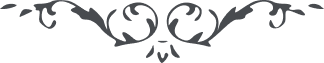 ١٧ ايّها المختارون فی ملکوت الأبهی شکر کنيد ربّ الجنود را که از آسمان غيب راکباً علی السّحاب نزول بعالم ملک فرمود  و از پرتو شمس حقيقت شرق و غرب روشن گشت و ندای ملکوت بلند شد و مناديان ملکوت بآهنگ ملأ اعلی بشارت ظهور دادند و عالم وجود باهتزاز آمد و جميع خلق چنانکه حضرت مسيح ميفرمايد در خواب بودند يعنی يوم ظهور و نزول ربّ الجنود در خواب غفلت غرق بودند چنانکه در انجيل ميفرمايد که مجیء من مانند آن است که دزد در خانه است وصاحب خانه خبر ندارد. شماها را از ميان خلق انتخاب فرمود و ديدها بنور هدی باز شد و گوشها بآهنگ ملأ اعلی همراز گشت دلها زنده شد و جانها حيات جديد يافت و از موهبت کبری بهره و نصيب گرفت شکر کنيد خدا را که دست موهبت کبری چنين تاج مرصّعی بر فرق شما نهاد که جواهر زواهرش الی الأبد بر قرون و اعصار ميتابد. بشکرانه اين هدايت کبری همّترا بلند کنيد و مقصد را ارجمند بقوّت ايمان بموجب تعاليم الهی رفتار نمائيد و اعمال را تطبيق بأحکام الهی فرمائيد کلمات مکنونه تلاوت کنيد و بمضمون دقّت کنيد و بموجب آن عمل نمائيد الواح طرازات و کلمات و تجلّيات واشراقات و بشارات را بأمعان نظر بخوانيد و بموجب تعاليم الهيّه قيام نمائيد تا آنکه هر يک شمعی روشن گرديد و شاهد انجمن شويد و مانند گل گلشن رائحه طيّبه منتشر نمائيد. چون بحر پرجوش و خروش شويد و چون ابر فيض آسمانی مبذول داريد بآهنگ ملکوت ابهی دمسازگرديد و آتش جنگ بنشانيد و علم صلح بلند نمائيد وحدت عالم انسانی ترويج دهيد و دين را وسيله محبّت و مودّت بجميع بشرشمريد و جميع خلق را اغنام الهی دانيد و خدا را شبان مهربان شناسيد که جميع اغنامرا می‌پرورد و در چمن و مرغزار رحمت خويش ميچراند و از چشمه حيات مينوشاند اينست سياست الهی اينست موهبت رحمانی اينست وحدت عالم انسانی که از جمله تعاليم الهی است. باری ابواب موهبت مفتوح است و آيات الهی مشروح نور حقيقت تابانست و الطاف بی پايان وقت را غنيمت شمريد بجان بکوشيد و بخروشيد تا اينجهان ظلمانی نورانی گردد و اين عالم تنگ و تاريک گشايش يابد و اين گلخن فانی آئينه گلشن باقی شود و اينعالم جسمانی بهره و نصيب از فيوضات رحمانی يابد. بنياد عناد بر افتد و اساس بيگانگی ويران گردد و بنيان يگانگی مرتفع شود تا شجره مبارکه بر شرق و غرب سايه افکند و در قطب امکان خيمه وحدت عالم انسانی افراشته شود و علم محبّت و الفت در جميع آفاق موج زند و موج دريای حقيقت اوج گيرد جهان سراسر جنّت ابهی شود و گل و ريحان موهبت کبری بروياند. اين است وصايای عبدالبهآء از الطاف ربّ الجنود اميدوارم که نورانيّت و روحانيّت بشر گرديد و قلوب خلق را ارتباط محبّت بخشيد مردگان قبور نفس و هوی را بقوّة کلمة اللّه زنده کنيد و کوران بی‌بصيرت را بأنوار شمس حقيقت بينا نمائيد و عليلان روحانيرا شفای رحمانی بخشيد از الطاف و عنايات حضرت مقصود چنين اميدوارم. و هميشه بذکر و فکر شما مشغولم و بربّ الملکوت مناجات مينمايم و گريه و زاری مينمايم تا جميع اين مواهب را مبذول فرمايد و قلوب را مشروح فرمايد و روح را وجد و طرب دهد و جذب و وله بخشد و عليکم البهآء الأبهی ای پروردگار مهربان اين نفوس ندای ملکوت شنيدند و انوار شمس حقيقت ديدند و در فضای جانفزای محبّت پريدند وعاشقان روی تواند و منجذبان خوی تو و آرزومند کوی تو ومتوجّه بسوی تو و تشنه جوی تو و مشغول بگفتگوی تو توئی دهنده و بخشنده و مهربان * 